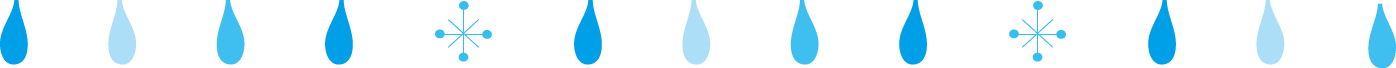 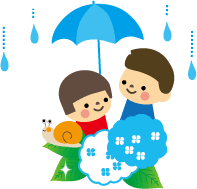 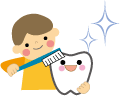 ６がつにはいり、つゆのきせつになりました。てんきのくずれやすいこのきせつは、たいちょうをくずしやすくなります。てあらい・うがいをしっかりとし、じぶんのからだは、じぶんでまもるようにしよう！６がつ４にちは、むしばよぼうデーです。「は」についていっしょにおべんきょうをしましょう。どのくらいできているかな？　みんなでチェックしてみてね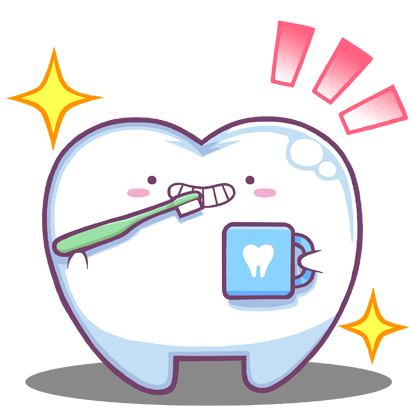 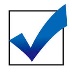 Q1. しょくごにはみがきをしているQ2. よくかんでたべている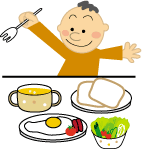 Q3. あまいものばかりたべていない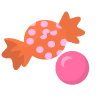 Q4. すききらいをしていない　チェックのかずがおおいほど、むしばよぼうはバッチリ！このちょうしだよ！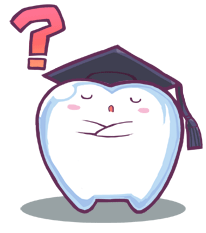 どうして「むしば」になるのかな？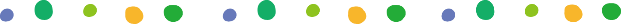 むしばきんは、24じかんはたらいています。「は」をきちんとみがかないと、おやつやごはんのたべカスをエサにして、どんどんむしばきんのなかまがふえていきます。たくさんあつまったむしばきんのなかまがいっせいにどくをだすと「は」がとけてあながあき、むしばになってしまいます。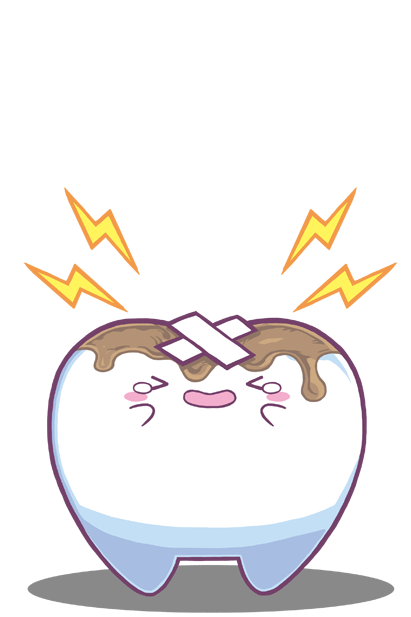 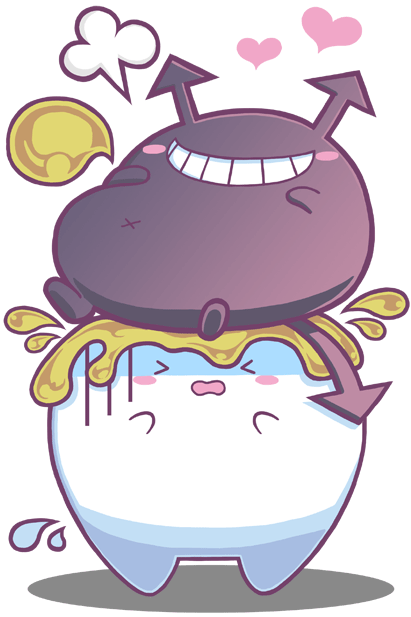 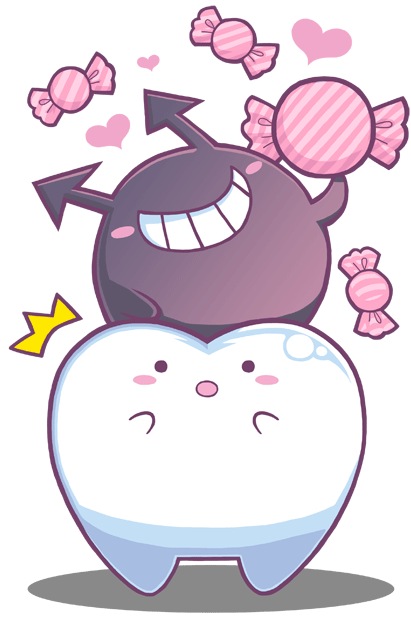 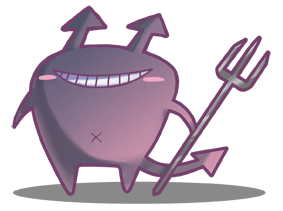 「むしば」になるとどうなるの　　　　むしばになると「は」がいたくなり、おいしくごはんがたべられなくなったり、よるはねむれなくなったりします。むしばができて「は」にあながあいてしまうと、しぜんになおることはぜったいにありません。おとなの「は」になってもむしばは　なおらないので、いまからむしばをよぼうするしゅうかんをつけよう。むしばにならないように、ダラダラと、ごはんやおやつをたべないようにすることと、よくかんでたべることがたいせつです。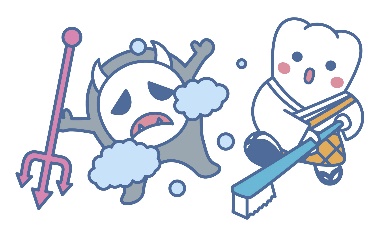 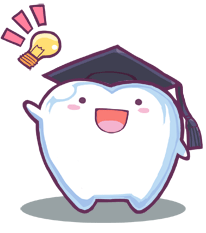 はみがきをするときはだいじな3つのポイントがあるよ！ その1　ハブラシをきちんと「は」にあてて1ぽんの「は」ぜんぶをみがくこと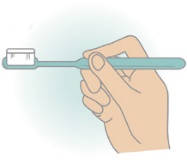 その2　かるくハブラシをもって「は」をみがくこと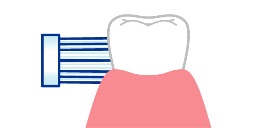 その3　1ぽんずつこきざみにうごかして「は」をみがくことこの3つをまもって、むしばにならないようにじぶんの「は」をまもろう！保護者の方へ【歯周病と生活習慣病について】歯磨きをしっかりと行わないと歯肉炎になります。現在、小学生の半分近くが歯肉炎になっていると言われています。歯肉炎の1番の原因は口の中の汚れであり、歯磨きが不十分だと歯の汚れである歯垢が歯の根元に残り炎症を起こしてしまいます。放っておくと、歯周炎に進行する可能性があります。歯周炎とは、歯茎が腫れたり出血するだけではなく、歯周病菌によって歯周組織が溶かされ、気が付いたときには歯がグラグラして、抜けてしまったりします。日本人の成人の約80%が歯周病（歯肉炎または歯周炎）にかかっているといわれており、歯周病の人はそうでない人に比べ、糖尿病になる割合が高くなるとも言われています。歯周病は生活習慣病の1つです。子どもだけではなく、保護者のみなさまも歯周病にならないように、よく噛んで食事をし、食後にしっかりと歯を磨きましょう。定期的に歯科検診を受けることも大切です。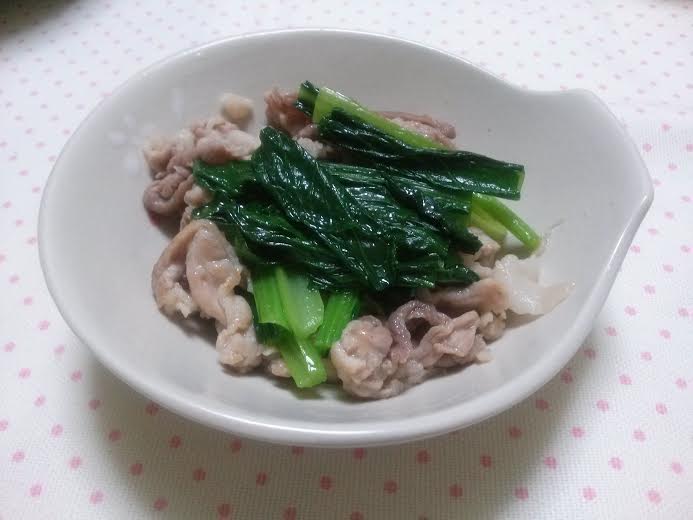 ★今月のレシピ★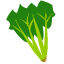 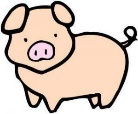    A